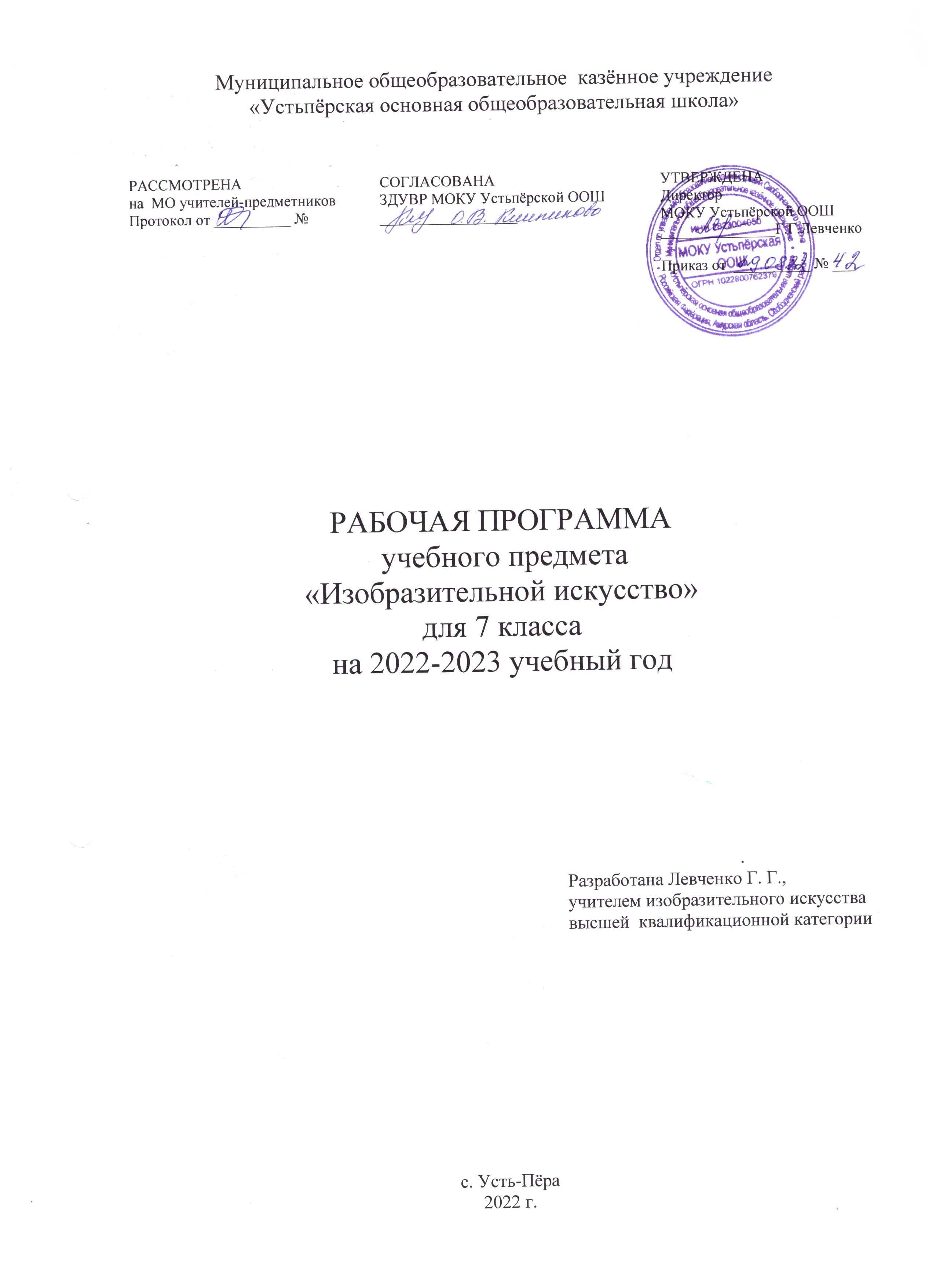 ПОЯСНИТЕЛЬНАЯ ЗАПИСКАРабочая  программа  по предмету «Изобразительное  искусство»  для 7 класса разработана на основе  авторской программы основного общего образования Т.Я. Шпикаловой и др. «Рабочие программы. Изобразительное искусство. 5-8 классы» - М.: «Просвещение», 2012 г. Учебно-методический комплект обеспечен предметной линией учебников  «Изобразительное искусство» 7 класс под ред. Т.Я. Шпикаловой и др.–М. : Просвещение, 2014 г.     В программе под ред. Т.Я. Шпикаловой имеется опечатка: строку «Человек в различных сферах деятельности в жизни и искусстве. Техника и искусство (4ч) Тема 8. Наука и творческая деятельность в жизни и искусстве. Космическая техника и искусство (4 ч)» следует читать «Человек в различных сферах деятельности в жизни и искусстве. Техника и искусство (9 ч) Тема 8. Наука и творческая деятельность в жизни и искусстве. Космическая техника и искусство (3 ч)».На изучение предмета « Изобразительное  искусство»  в 7 классе отводится -  35 часов (1 час в неделю).  За счет резервного часа изменено количество часов	ПЛАНИРУЕМЫЕ РЕЗУЛЬТАТЫ ОСВОЕНИЯ УЧЕБНОГО КУРСА	Личностные результаты:1) воспитание российской гражданской идентичности: патриотизма, любви и уважения к Отечеству, чувства гордости за свою Родину, прошлое и настоящее многонационального народа России; осознание своей этнической принадлежности, знание истории, языка, культуры своего народа, своего края, основ культурного наследия народов России и человечества; усвоение гуманистических, демократических и традиционных ценностей многонационального российского общества; воспитание чувства ответственности и долга перед Родиной; 2) формирование ответственного отношения к учению, готовности и способности обучающихся к саморазвитию и самообразованию на основе мотивации к обучению и познанию, осознанному выбору и построению дальнейшей индивидуальной траектории образования на базе ориентировки в мире профессий и профессиональных предпочтений с учётом устойчивых познавательных интересов, а также на основе формирования уважительного отношения к труду, развития опыта участия в социально значимом труде;3) формирование целостного мировоззрения, соответствующего современному уровню развития науки и общественной практики, учитывающего социальное, культурное, языковое, духовное многообразие современного мира; 4) формирование осознанного, уважительного и доброжелательного отношения к другому человеку, его мнению, мировоззрению, культуре, языку, вере, гражданской позиции, к истории, культуре, религии, традициям, языкам, ценностям народов России и народов мира; готовности и способности вести диалог с другими людьми и достигать в нём взаимопонимания;5) освоение социальных норм, правил поведения, ролей и форм социальной жизни в группах и сообществах, включая взрослые и социальные сообщества; участие в школьном самоуправлении и общественной жизни в пределах возрастных компетенций с учётом региональных, этнокультурных, социальных и экономических особенностей;6) развитие морального сознания и компетентности в решении моральных проблем на основе личностного выбора, формирование нравственных чувств и нравственного поведения, осознанного и ответственного отношения к собственным поступкам;7) формирование коммуникативной компетентности в общении и сотрудничестве со сверстниками, детьми старшего и младшего возраста, взрослыми в процессе образовательной, общественно полезной, учебно-исследовательской, творческой и других видов деятельности;8) формирование основ экологической культуры, соответствующей современному уровню экологического мышления, развитие опыта экологически ориентированной рефлексивно-оценочной и практической деятельности в жизненных ситуациях;9) осознание значения семьи в жизни человека и общества, принятие ценности семейной жизни, уважительное и заботливое отношение к членам своей семьи;10) развитие эстетического сознания через освоение художественного наследия народов России и мира, творческой деятельности эстетического характера.Метапредметные результаты:1) умение самостоятельно определять цели своего обучения, ставить и формулировать для себя новые задачи в учёбе и познавательной деятельности, развивать мотивы и интересы своей познавательной деятельности;2) умение самостоятельно планировать пути достижения целей, в том числе альтернативные, осознанно выбирать наиболее эффективные способы решения учебных и познавательных задач;3) умение соотносить свои действия с планируемыми результатами, осуществлять контроль своей деятельности в процессе достижения результата, определять способы действий в рамках предложенных условий и требований, корректировать свои действия в соответствии с изменяющейся ситуацией;4) умение оценивать правильность выполнения учебной задачи, собственные возможности её решения;5) владение основами самоконтроля, самооценки, принятия решений и осуществления осознанного выбора в учебной  и познавательной деятельности;6) умение определять понятия, создавать обобщения, устанавливать аналогии, классифицировать, самостоятельно выбирать основания и критерии для классификации, устанавливать причинно-следственные связи, строить логическое рассуждение, умозаключение (индуктивное, дедуктивное и поаналогии) и делать выводы;7) умение создавать, применять и преобразовывать знаки и символы, модели и схемы для решения учебных и познавательных задач;8) умение организовывать учебное сотрудничество и совместную деятельность с учителем и сверстниками; работать индивидуально и в группе: находить общее решение и разрешать конфликты на основе согласования позиций и учёта интересов; формулировать, аргументировать и отстаивать своё мнение;9) умение осознанно использовать речевые средства в соответствии с задачей коммуникации для выражения своих чувств, мыслей и потребностей, планирования и регуляции своей деятельности; владение устной и письменной речью, монологической контекстной речью;10) формирование и развитие компетентности в области использования информационно-коммуникационных технологий (далее ИКТ-компетенции);11) формирование и развитие экологического мышления, умение применять его в познавательной, коммуникативной,    социальной практике и профессиональной ориентации.Предметные результаты:1) осознание значения искусства и творчества в личной    и культурной самоидентификации личности;2) развитие эстетического вкуса, художественного мышления обучающихся, способности воспринимать эстетику природных объектов, сопереживать им, чувственно-эмоционально оценивать гармоничность взаимоотношений человека с природой и выражать своё отношение художественными средствами;3) развитие индивидуальных творческих способностей обучающихся, формирование устойчивого интереса к творческой деятельности;4) формирование интереса и уважительного отношения   к культурному наследию и ценностям народов России, сокровищам мировой цивилизации, их сохранению и приумножению;5) формирование основ художественной культуры обучающихся как части их общей духовной культуры, как особого способа познания жизни и средства организации общения;                                   развитие эстетического, эмоционально-ценностного видении окружающего мира; развитие наблюдательности, способности  к сопереживанию, зрительной памяти, ассоциативного мышления, художественного вкуса и творческого воображения;6) развитие визуально-пространственного мышления как формы эмоционально-ценностного освоения мира, самовыражения и ориентации в художественном и нравственном пространстве культуры;7) освоение художественной культуры во всём многообразии её видов, жанров и стилей как материального выражения духовных ценностей, воплощённых в пространственных формах (фольклорное художественное творчество разных народов, классические произведения отечественного и зарубежного искусства, искусство современности);8) воспитание уважения к истории культуры своего Отечества, выраженной в архитектуре, изобразительном искусстве, национальных образах предметно-материальной и пространственной среды, понимании красоты человека;9) приобретение опыта создания художественного образа в разных видах и жанрах визуально-пространственных искусств: изобразительных (живопись, графика, скульптура), декоративно-прикладных, в архитектуре и дизайне; приобретение опыта работы над визуальным образом в синтетических   искусствах (театр и кино);10) приобретение опыта работы с различными художественными материалами и в разных техниках в различных видах визуально-пространственных искусств, в специфических формах художественной деятельности, в том числе базирующихся на ИКТ (цифровая фотография, видеозапись, компьютерная графика, мультипликация и анимация);11) развитие потребности в общении с произведениями изобразительного искусства, освоение практических умений и навыков восприятия, интерпретации и оценки произведений искусства; формирование активного отношения к традициям художественной культуры как смысловой, эстетической и  личностно значимой ценности.СОДЕРЖАНИЕ УЧЕБНОГО КУРСАРОЛЬ ИСКУССТВА И ХУДОЖЕСТВЕННОЙ ДЕЯТЕЛЬНОСТИ В ЖИЗНИ ЧЕЛОВЕКА И ОБЩЕСТВАРоль искусства и художественной деятельности человека в развитии культуры. Истоки и смысл искусства. Искусство и мировоззрение. Народное традиционное искусство.Роль изобразительной символики и традиционных образов в развитии культуры. Исторические эпохи и художественные стили. Целостность визуального образа культуры.Роль художественной деятельности человека в освоении мира. Выражение в произведениях искусства представлений о мире, явлениях жизни и природы. Отражение в искусстве изменчивости эстетического образа человека в разные истории эстетическое значение исторических памятников. Роль визуально-пространственных искусств в формировании образа Родины.Художественный диалог культур. Пространственно-визуальное искусство разных исторических эпох и народов. Особенности средств выразительности в художественных культурах народов Запада и Востока. Основные художественные стили и направления в искусстве. Великие мастера русского и европейского искусства. Крупнейшие художественные музеи мира.Роль искусства в создании материальной среды жизни человека. Роль искусства в организации предметно-пространственной среды жизни человека.Искусство в современном мире. Изобразительное искусство, архитектура, дизайн в современном мире. Изобразительная природа визуальных искусств, их роль в современном мире. Роль музея в современной культуре.ДУХОВНО-НРАВСТВЕННЫЕ ПРОБЛЕМЫ  ЖИЗНИ И ИСКУССТВАВыражение в образах искусства нравственного поиска человечества, нравственного выбора отдельного человека. Традиционный и современный уклад семейной жизни, отражённый в искусстве. Образы мира, защиты Отечества в жизни и в искусстве. Народные праздники, обряды в искусстве и в современной жизни. Взаимоотношения между народами, между людьми разных поколений в жизни и в искусстве.ЯЗЫК ПЛАСТИЧЕСКИХ ИСКУССТВ И ХУДОЖЕСТВЕННЫЙ ОБРАЗСпецифика художественного изображения. Художественный образ — основа и цель любого искусства. Условность художественного изображения. Реальность и фантазия в искусстве.СРЕДСТВА ХУДОЖЕСТВЕННОЙ ВЫРАЗИТЕЛЬНОСТИХудожественные материалы и художественные техники. Материалы живописи, графики, скульптуры. Художественные техники.Композиция. Композиция — главное средство выразительности художественного произведения. Раскрытие в композиции сущности произведения.Пропорции. Линейная и воздушная перспектива. Контраст в композиции.Цвет. Цветовые отношения. Колорит картины. Напряжённость и насыщенность цвета. Свет и цвет. Характер мазка.Линия, штрих, пятно. Линия, штрих, пятно и художественный образ. Передача графическими средствами эмоционального состояния природы, человека, животного.Объём и форма. Передача на плоскости и в пространстве многообразных форм предметного мира. Трансформация и стилизация форм. Взаимоотношение формы и характера.Ритм. Роль ритма в построении композиции в живописи и рисунке, архитектуре, декоративно-прикладном искусстве.ВИДЫ И ЖАНРЫ ПЛАСТИЧЕСКИХ ИСКУССТВИзобразительные виды искусства. Живопись, графика, скульптура. Особенности художественного образа в разных видах искусства. Портрет, пейзаж, натюрморт; бытовой, исторический, анималистический жанры. Сюжет и содержаниев произведении искусства. Изображение предметного мира. Рисунок с натуры, по представлению. Исторические, мифологические и библейские темы в изобразительном искусстве. Опыт художественного творчества.Конструктивные виды искусства. Архитектура и дизайн. Роль искусства в организации предметно-пространственной среды жизни человека. Единство художественного и функционального в архитектуре и дизайне. Архитектурный образ. Архитектура — летопись времён. Виды дизайна. Промышленный дизайн. Индустрия моды. Архитектурный и ландшафтный дизайн. Проектная культура. Проектирование пространственной и предметной среды. Графический дизайн. Арт-дизайн. Компьютерная графика и анимация.Декоративно-прикладные виды искусства. Народное искусство. Истоки декоративно-прикладного искусства. Семантика образа в народном искусстве. Орнамент и его происхождение. Виды орнамента. Стилизация и знаковый характер декоративного образа. Материалы декоративно-прикладного искусства. Украшение в жизни людей, его функции в жизни общества.Изображение в синтетических и экранных видах искусства и художественная фотография. Визуально-пространственные виды искусства и их значение в жизни людей. Роль и значение изобразительного искусства в синтетических видах творчества. Художник в театре. Изобразительная природа экранных искусств. Телевизионное изображение, его особенности и возможности. Создание художественного образа в искусстве фотографии.ТЕМАТИЧЕСКОЕ ПЛАНИРОВАНИЕКАЛЕНДАРНО-ТЕМАТИЧЕСКОЕ ПЛАНИРОВАНИЕНазвание раздела, темаПрограмма Т.Я.Шпикалова Данная программаЧеловек в различных сферах деятельности в жизни и искусстве. Техника и искусство8 ч9 чТема 10. Спорт и искусство3 ч4 чНазвание раздела, темаКол-во часовЧеловек и среда его обитания в их взаимоотношении в изобразительном искусстве8Тема 1. Объекты архитектуры в пейзаже2Тема 2. Предметная среда человека в натюрморте3Тема 3. Интерьер как отображение предметно-пространственной среды человека3Мир русской дворянской усадьбы как достояние художественной культуры и образ жизни человека в искусстве 8Тема 4. Русская дворянская усадьба как архитектурный ансамбль3Тема 5. Одежда и быт русского дворянина в жизни и изобразительном искусстве5Народный мастер – носитель национальной культуры10Тема 6. Народное искусство как часть художественной культуры. Традиции и современность8Тема 7. Ярмарочный торг в жизни и искусстве2Человек в различных сферах деятельности в жизни и искусстве. Техника и искусство9Тема 8. Наука и творческая деятельность в жизни и искусстве. Космическая техника и искусство3Тема 9. Военная героика и искусство2Тема 10. Спорт и искусство4Итого 35№ п/пТема урокаОсновное содержание  по теме урокачасыХарактеристика основных видов деятельностиРесурсы, творческое заданиеДатаДата№ п/пТема урокаОсновное содержание  по теме урокачасыХарактеристика основных видов деятельностиРесурсы, творческое заданиепфЧеловек и среда в жизни и в изобразительном искусстве (8ч) Тема 1. Объекты архитектуры в пейзаже (2 ч)Человек и среда в жизни и в изобразительном искусстве (8ч) Тема 1. Объекты архитектуры в пейзаже (2 ч)Человек и среда в жизни и в изобразительном искусстве (8ч) Тема 1. Объекты архитектуры в пейзаже (2 ч)Человек и среда в жизни и в изобразительном искусстве (8ч) Тема 1. Объекты архитектуры в пейзаже (2 ч)Человек и среда в жизни и в изобразительном искусстве (8ч) Тема 1. Объекты архитектуры в пейзаже (2 ч)Человек и среда в жизни и в изобразительном искусстве (8ч) Тема 1. Объекты архитектуры в пейзаже (2 ч)Человек и среда в жизни и в изобразительном искусстве (8ч) Тема 1. Объекты архитектуры в пейзаже (2 ч)Человек и среда в жизни и в изобразительном искусстве (8ч) Тема 1. Объекты архитектуры в пейзаже (2 ч)1 Природа мест, где я живу.Беседа  городские и сельские  пейзажи в творчестве художников. Роль изобразительного искусства и архитектуры в жизни человека. Великие мастера  русского и европейского искусства.(Рафаэль, К. Лоррен, А.В.Куприн, Юон, Куинджи, Поленов).Выполнение набросков архитектурных сооружений.1чР. Уметь организовать свое рабочее место  с учетом удобства и безопасности работы, планировать, контролировать оценивать учебные действияП.умение выбирать наиболее эффективный способ решения творческой задачиК. . уметь совместно рассуждать и находить ответы на вопросы, задавать существенные вопросы, формулировать собственное мнениеЛ. сориентированы на эмоционально-эстетическое восприятие любимых уголков родного села Т.з наброски и зарисовки с натуры или по памяти элементов архитектурных сооружений родных мест, выбирая  объекты как компоненты  будущей пейзажной композиции. Изображение городского   пейзажа на темы   «Новый  район» и т.д (материалы по выбору учащихсястр 4-142Красота городского и сельского пейзажа.Сравнение пейзажей  и выявление сходства и различия  в композиционном построении. Пейзажи художников (К. Моне, А. Матисса,  рус.: Васнецова, Юона, Коровина, Захарова Г.Ф, А.А. Бородина)Специфика художественного изображения .   Узнают смысл  понятия: кубизм1чР. уметь планировать  и проговаривать последовательность действий на уроке, работать по предложенному учителем плануП. извлечение информации из прослушанных текстов различных жанров, рассказа учителяК. умение строить понятные речевые высказывания, участвовать  в обсуждении средств выразительности.  Л.сориентированы на эмоционально-эстетическое  восприятие любимых уголков родного городат.з. выполнение композиции сельского пейзажа с использованием графических средств выразительности (линия, пятно, штрих, светотень) Изображение  сельского пейзажа на темы «Старинные улочки»,   и т.д (материалы по выбору учащихся)стр. 15-26ИКТТема 2. Предметная среда  человека в натюрморте (3 ч)Тема 2. Предметная среда  человека в натюрморте (3 ч)Тема 2. Предметная среда  человека в натюрморте (3 ч)Тема 2. Предметная среда  человека в натюрморте (3 ч)Тема 2. Предметная среда  человека в натюрморте (3 ч)Тема 2. Предметная среда  человека в натюрморте (3 ч)Тема 2. Предметная среда  человека в натюрморте (3 ч)Тема 2. Предметная среда  человека в натюрморте (3 ч)3О чем поведал натюрморт.Натюрморт как рассказ об увлечениях или профессии человека, отношения человека к окружающей жизни. Натюрморт в истории зарубежного искусства. П. Пикассо. «Скрипка и гитара», русский :  (К.А. Коровина, К.Е. Маковского, М.А. Врубеля, И.Э. Грабаря) и др. Высказывание своего мнения  о натюрморте  как произведении , в котором стремится отразить  время, в котором он живет, свое настроение .1чР.уметь осуществлять пошаговый контроль своих действий, ориентируясь на объяснения учителяП. уметь эмоционально реагировать на цвет, форму предметов, осуществлять анализ предметовК.уметь пользоваться языком изо искусства, доносить свою позицию до собеседникаЛ Сориентированы на наблюдение  и восприятие форм   предметов в жизни,  в произведениях народ. искусстват.з. наброски и зарисовки предметов, кот. войдут в композицию натюрморта.Изображение графического натюрморта в интерьере по памяти (карандаш, тушь, перо, мелки и и др. – по выбору учащихся стр.27-37ИКТ4-5Атрибуты искусства в твоем натюрморте.Натюрморт в истории отечественного искусства. Натюрморты: К.С. Петрова-Водкина, П. П. Кончаловского, др. Обсуждение о своеобразии искусства натюрморта в разные периоды его развития. Узнают о разнообразии способов передачи свето- воздушной среды, пропо-рции, цвет, линии, пятн.2чР.Уметь планировать, контролировать оценивать учебные действияП. .выявление с помощью сравнения отдельных признаков, характерных для сопоставляемых предметовК.уметь совместно рассуждать и находить ответы на вопросы, задавать существенные вопросы, формулировать собственное мнениеЛ. сориентированы на эмоционально-эстетическое  восприятие  натюрмортат.з. выполнение композиции натюрморта с использованием графических и живописных средств   выразительности. стр.38-50  Натюрморт с атрибутами искусства в цвете с натуры (акварель или гуашь) ИКТТема 3. Интерьер как отображение предметно-пространственной среды человека (3ч)Тема 3. Интерьер как отображение предметно-пространственной среды человека (3ч)Тема 3. Интерьер как отображение предметно-пространственной среды человека (3ч)Тема 3. Интерьер как отображение предметно-пространственной среды человека (3ч)Тема 3. Интерьер как отображение предметно-пространственной среды человека (3ч)Тема 3. Интерьер как отображение предметно-пространственной среды человека (3ч)Тема 3. Интерьер как отображение предметно-пространственной среды человека (3ч)Тема 3. Интерьер как отображение предметно-пространственной среды человека (3ч)6-7Интерьер в архитектуре и изобразительном искусстве.Рассказ  о разновидностях интерьера. Дизайн интерьера и его древние истории.  Искусство интерьера сооружений Московского Кремля (Успенский собор и др.). Монументальная живопись. Значение исторических памятников. Дионисий. Беседа об интерьере как портрете среды определенной эпохи, как отражения бытующего в культуре  стиля, вкусов.( Рафаель,  Леонардо  да Винчи, А. Рублёв,  А.Г. Веницианов)2чР. Планировать и проговаривать этапы работы, согласно составленному плану, вносить изменения в свои действия  в случае отклонения от прогнозируемого конечного результатаП. осознанное высказывание об особенностях изображения интерьераК. уметь обмениваться мнениями, понимать позицию партнера. Вступать в диалог, отстаивать свою точку зреният.з. выполнение зарисовок  композиции интерьера   или архитектурных элементов с учетом линейной перспективы. стр.61-71.Зарисовки архитектурных элементов Древнерусских храмов (тушь, карандаш, фломастеры, угольИКТ8Интерьер твоего дома.Познакомятся с правилами линейной перспективы. Росписи интерьера культовой архитектуры 14-16 вв. Рафаэль, Микеланджело. Особенности интерьера в архитектуре барокко и классицизма. Знакомство с интерьерами отечественных и западных живописцев и графиков, выявляя  и сравнивая их функциональное назначение. 1чР. оценивать  и анализировать результат своего труда;П. умение высказывать мнение об особенностях выполнения интерьера;К. использовать образную речь при описании декора интерьера;Л. Воспринимать и эмоционально оценивать красоту внутреннего убранства  интерьеровт.з. выполнение зарисовок , композиции интерьера  стр.72- 82 Выполнение эскиза  интерьера своего дома (комнаты) с использований законов линейной перспективы (линия горизонта, точка схода) (бумага, карандаш). Создание эскизов мебели. ИКТ .Мир русской дворянской усадьбы как достояние художественной культуры и образ человека в искусстве (8ч.) Тема 4. Русская дворянская усадьба как архитектурный ансамбль (3часа)Мир русской дворянской усадьбы как достояние художественной культуры и образ человека в искусстве (8ч.) Тема 4. Русская дворянская усадьба как архитектурный ансамбль (3часа)Мир русской дворянской усадьбы как достояние художественной культуры и образ человека в искусстве (8ч.) Тема 4. Русская дворянская усадьба как архитектурный ансамбль (3часа)Мир русской дворянской усадьбы как достояние художественной культуры и образ человека в искусстве (8ч.) Тема 4. Русская дворянская усадьба как архитектурный ансамбль (3часа)Мир русской дворянской усадьбы как достояние художественной культуры и образ человека в искусстве (8ч.) Тема 4. Русская дворянская усадьба как архитектурный ансамбль (3часа)Мир русской дворянской усадьбы как достояние художественной культуры и образ человека в искусстве (8ч.) Тема 4. Русская дворянская усадьба как архитектурный ансамбль (3часа)Мир русской дворянской усадьбы как достояние художественной культуры и образ человека в искусстве (8ч.) Тема 4. Русская дворянская усадьба как архитектурный ансамбль (3часа)Мир русской дворянской усадьбы как достояние художественной культуры и образ человека в искусстве (8ч.) Тема 4. Русская дворянская усадьба как архитектурный ансамбль (3часа)9Архитектурный облик дворцовой усадьбы 17 –второй половины 18 в. Особенности паркостроения.Рассказ  о роли зодчих в формировании целостного облика ансамбля усадьбы Архитектура России 18 вв. Барокко. В. Растрелли.  Архитектурный облик дворянской усадьбы. Важнейшие архитектурные элементы зданий, выполненных в стиле классицизма. В. И Баженов. Суждения о красоте  и гармонии жилища человека и окружающей природы; о целесообразности и красоте внутреннего убранства усадебных интерьеров1чР.уметь планировать  и проговаривать последовательность  действий на уроке, работать по предложенному учителем плануП. осознанное и произвольное речевое высказывание об особенностях архитектурного облика  дворянской усадьбы.  Овладеют художествено-графическими навыками  в изображении элементов фасадовК. уметь пользоваться языком  изо, доносить свою позицию до собеседникаЛ. Имеют положительное отношение к творческой деятельностит.з. Выполнить зарисовки дворца или сооружений садово-парковой архитекторы в усадьбах 17-19в.встр.83-96 Зарисовки архитектурных элементов фасадов, отражающих время и эпоху (тушь, кисть, карандаш, фломастеры, уголь)ИКТ10-11Подмосковные дворянские усадьбы и их парки конца18-середины19 в. Беседа о своеобразии подмосковных усадеб. Интерьер дворянской усадьбы 18-19 века. Органичное соединение мира вещей с интерьером комнаты. Интерьер дворянского дома в произведениях живописи 18-19 века. В. Поленов, П.А.Федотов  и др получат представление о внешнем облике и внутреннем устройстве интерьера дворянской усадьбы;.2ч Р. Уметь принимать и сохранять учебную задачу урока, планируя свои действия в соответствии с нейП. умение самостоятельно формулировать творческую проблему, делать умозаключения и выводы, осуществлять анализ объектовК. активно слушать одноклассников, учителя, вступать в совместное сотрудничество, совместно рассуждать и находить ответы на вопросыЛ. Имеют положительное отношение к творческой деятельностит.з. выполнить по памяти и представлению компо-зицию дворянского особняка в карандаше и в цветестр.96-111 Изображение интерьера дворянской усадьбы по описанию в литературных произведениях 19 в. (материалы по выбору учащихся ИКТТема 5. Одежда и быт русского  дворянина в жизни и изобразительном  искусстве (5 ч)Тема 5. Одежда и быт русского  дворянина в жизни и изобразительном  искусстве (5 ч)Тема 5. Одежда и быт русского  дворянина в жизни и изобразительном  искусстве (5 ч)Тема 5. Одежда и быт русского  дворянина в жизни и изобразительном  искусстве (5 ч)Тема 5. Одежда и быт русского  дворянина в жизни и изобразительном  искусстве (5 ч)Тема 5. Одежда и быт русского  дворянина в жизни и изобразительном  искусстве (5 ч)Тема 5. Одежда и быт русского  дворянина в жизни и изобразительном  искусстве (5 ч)Тема 5. Одежда и быт русского  дворянина в жизни и изобразительном  искусстве (5 ч)12Светский костюм русского дворянства 18-19 столетий.Одежда дворянского сословия 18-19 вв. Элементы женского и мужского костюма. Стилевое единство прически и костюма. Одежда и прически  дворян в живописи и графике 18-19 вв. К.Брюллов «Всадница», «Портрет сестер Шишмаревых», «Портрет графини Юлии Павловны 18-19в.Самойловой, удаляющейся с бала с приемной дочерью и др. Узнают об особенностях мужской  и женской дворянской  одежды  1чР. планировать алгоритм своих действий по организации рабочего места и в творческой работе, вносить необходимые дополнения и коррективы в план действияП. стремление к расширению своей познавательной сферыК. вести дискуссию, диалог, слышать и понимать позицию собеседникаЛ. Имеют мотивацию учебной и творческой деятельности,тв .з. с использованием средств выразительности языка графики Зарисовки элементов одежды дворянстр.112- 125 Зарисовки элементов одежды дворян (цветные карандаши, фломастерыИКТ13-14Русская скульптура 18-начала19в. В пространстве города, дворянской усадьбы и паркаСамобытность русской скульптуры, ее виды, декоративная пластика (архитектурный рельеф),круглая станковая скульптура(памятник, статуя), скульптурный портрет(бюст), архитектурно-художественный ансамбль Обсуждение средств  скульптурного портрета и аллегорических фигур в архитектурно-художест-венных ансамблях. Узнают о пластических приемах и средствах. Произведения:К.П. Брюлова, Ф.С. Рокотова2чР.определять последовательность промежуточных целей с учетом конечного результата, организовывать свое раб. местоП.  освоение способов решения проблем творческого и поискового характераК. уметь активно участвовать в коллективном обсуждении, отстаивать свою точку зренияЛ. эстетически воспринимать красоту пластических искусствт.з. с использованием художественно выразительных средств скульптуры для передачи движения в объемной композициистр.125-134эскиз мужчины  или женщины. Фигуры в светском костюместр.14вылепить из мятой бумаги фигуры  в светских костюмахИКТ15-16Быт и традиции русского дворянства 18-начало19 в. В жизни и искусствеДворянские праздники в усадьбе, традиции их проведения. Балы, домашний театр.  Вертеп. Рассматривание живописных произведений , отражающих атмосферу светского или религиозного праздника, традиционно бытовавшего в дворянской среде. Произведения  К.А. Сомова, А. Рублёва.2чР. Уметь принимать и сохранять учебную задачу урока, планируя свои действия в соответствии с нейП. умение самостоятельно формулировать творческую проблему, делать умозаключения и выводы, осуществлять анализ объектовК. активно слушать одноклассников, учителя, вступать в совместное сотрудничество, совместно рассуждать и находить ответы на вопросыЛ. Имеют положительное отношение к творческой деятельностит.з. с учетом художественно-выразительных средств условной передачи образов персонажей вертепного театрастр.135-144эскизы кукол вертепного театраСоздание композиции на тему празднования Нового года или Рождества Христова (сюжет и материалы по выбору учащихся)ИКТНародный  мастер - носитель  национальной культуры (10 ч)Тема 6. Народное искусство как часть художественной культуры. Традиции и современность (8ч)Народный  мастер - носитель  национальной культуры (10 ч)Тема 6. Народное искусство как часть художественной культуры. Традиции и современность (8ч)Народный  мастер - носитель  национальной культуры (10 ч)Тема 6. Народное искусство как часть художественной культуры. Традиции и современность (8ч)Народный  мастер - носитель  национальной культуры (10 ч)Тема 6. Народное искусство как часть художественной культуры. Традиции и современность (8ч)Народный  мастер - носитель  национальной культуры (10 ч)Тема 6. Народное искусство как часть художественной культуры. Традиции и современность (8ч)Народный  мастер - носитель  национальной культуры (10 ч)Тема 6. Народное искусство как часть художественной культуры. Традиции и современность (8ч)Народный  мастер - носитель  национальной культуры (10 ч)Тема 6. Народное искусство как часть художественной культуры. Традиции и современность (8ч)Народный  мастер - носитель  национальной культуры (10 ч)Тема 6. Народное искусство как часть художественной культуры. Традиции и современность (8ч)17-18«Без вышивки в доме не обойтись…»Виды декоративно-прикладного и народного искусства (резьба и роспись по дереву, художественная керамика, вышивка, кружевоплетение и др.). Значение и место народной вышивки среди других областей народного искусства восприятие изделий с традиционной вышивкой;обсуждение особенностей искусства вышивки  в разных центрах народного мастерства России. Узнают о символике и цветовой гамме вышивки.2чР. Уметь организовывать свое творческое пространство ,определять последовательность промежуточных целей с учетом конечного результатаП. выявление с помощью сравнения отдельных признаков, характерных для вышивки  К. уметь совместно рассуждать и находить ответы на вопросы, задавать существенные вопросы, формулировать собственное мнениеЛ. Воспринимают народную вышивку,  понимают ее  широкой значение   жизни. т.з. с использованием традиционных приемов вышивки  стр.145-154Выполнение узора по мотивам народной вышивки с использованием шерстных нитей в технике коллажа (карандаш простой, цветные карандаши, шерстяные нитиИКТ19-20«Размётные травы, цветы, сказочные птицы и быстроногие кони и олени» в народной росписи по дереву в разных регионах РоссииХудожественная роспись по дереву как традиционный вид народного искусства. Истоки росписи в живописи Древней Руси.  Обсуждение прялочного искусства; отражение в нем  мира самобытной русской культуры 2ч Р. контролировать (в форме сличения способа действия и его результата с заданным эталоном с целью обнаружения отклонений и отличий от эталона) корректировать свои действия в соответствии с выявленными отклонениямиП.умение самостоятельно выделять и формулировать познавательную цель, делать умозаключение и выводы в словесной формеК. уметь обмениваться мнениями, понимать позицию партнераЛ Сориентированы на эстетическое восприятие многоцветия мезенской росписиСтр.155-163Изготовление изделия (роспись по дереву) с стиле одного из промыслов России. Деревянная заготовка (, матрешка и прялка)., гуашь)ИКТ21-22«Каков мастер, такова и работа». Глиняная игрушка-свистулька разных регионов России.Истоки и современное развитие дымковской и филимоновской игрушки. Образы народной глиняной игрушки-свистульки. Технология изготовления глиняной игрушки. Беседа об игрушке как одной наиболее жизнестойкой  форме народного искусства; выявление их сходства и различия в конструкции, в характере очертаний, особенностей росписи. Знакомство с приемами лепки  и декора изделий из глины;  2чР. Планировать и проговаривать этапы работы, согласно составленному плану, вносить изменения в свои действия  в случае отклонения от прогнозируемого конечного результатаП. осознанное высказывание об особенностях изображения глиняной игрушкиК. уметь обмениваться мнениями, понимать позицию партнера. Вступать в диалог, отстаивать свою точку зренияЛ. Имеют положительное отношение к творческой деятельностиСтр.163-168Изготовление и роспись глиняной игрушки (продолжение работы)ИКТ23-24Русские ювелирные украшения России 17-20в.в. Традиции и современностьЮвелирное искусство: традиции и современность. Изначальное предназначение ювелирного украшения – функция оберега и амулета. Ростовская финифть. Северная чернь (Великий Устюг. Беседа  об ювелирном  искусстве как одном из древнейшем видов декоративно-прикладного искусства) Знакомство со старинными и современными ювелирными изделиями, функцией  искусства( магической, обережной, декоративной, социальной).2чР. Планировать и проговаривать этапы работы, согласно составленному плану, вносить изменения в свои действия  в случае отклонения от прогнозируемого конечного результатаП. осознанное высказывание об особенностях изображения ювелирных украшенийК. уметь обмениваться мнениями, понимать позицию партнера. Вступать в диалог, отстаивать свою точку зренияЛ. Имеют положительное отношение к творческой деятельностит.з. с учетом связи формы с ее практическим назначением; связи декора с формой украшениястр.169-177 Разработка и моделирование украшений для ансамбля молодежного современного костюма. (продолжение работыИКТТема 7. Ярмарочный торг в жизни и искусстве (2 ч)Тема 7. Ярмарочный торг в жизни и искусстве (2 ч)Тема 7. Ярмарочный торг в жизни и искусстве (2 ч)Тема 7. Ярмарочный торг в жизни и искусстве (2 ч)Тема 7. Ярмарочный торг в жизни и искусстве (2 ч)Тема 7. Ярмарочный торг в жизни и искусстве (2 ч)Тема 7. Ярмарочный торг в жизни и искусстве (2 ч)Тема 7. Ярмарочный торг в жизни и искусстве (2 ч)25-26Весенняя ярмарка- праздник народного мастерства и традиционное явление в культуре России.Традиции ярмарочных гуляний. Синтез искусств: музыкальный фольклор, устное народное творчество, декоративно-прикладное искусство. Лаковая миниатюра. Палех, Холуй и др. Беседа о традициях   проведения народных ярмарок на Руси, ярмарочных атрибутах ,увеселениях и развлечениях Узнают о своеобразии проведения ярмарки, праздничных атрибутах, оформления киосков, торговых рядов, средства выразительности2чР. осуществлять пошаговый контроль своих действий, ориентируясь на объяснения учителяП. умение эмоционально реагировать на цвет, форму предметов, осуществлять анализ предметов оформленияК. использовать образную речь при описании ярмарочных гулянийЛ.   воспринимают красоту ярмарки как одного  из явлений праздничной атмосферыт.з. с  ИКТиспользованием  графических и живописных средств выразительности  в оформлении ярма-рочной площадкистр.178-184 Выполнение проектов оформления площади для проведения весенней ярмарки народных мастеров (материалы по выбору учащихсяЧеловек  в различных сферах деятельности в жизни  и искусстве. Техника и искусство (9 ч) Тема 8. Наука и творческая деятельность в жизни человек  и искусстве. Космическая техника и искусство (3 ч)Человек  в различных сферах деятельности в жизни  и искусстве. Техника и искусство (9 ч) Тема 8. Наука и творческая деятельность в жизни человек  и искусстве. Космическая техника и искусство (3 ч)Человек  в различных сферах деятельности в жизни  и искусстве. Техника и искусство (9 ч) Тема 8. Наука и творческая деятельность в жизни человек  и искусстве. Космическая техника и искусство (3 ч)Человек  в различных сферах деятельности в жизни  и искусстве. Техника и искусство (9 ч) Тема 8. Наука и творческая деятельность в жизни человек  и искусстве. Космическая техника и искусство (3 ч)Человек  в различных сферах деятельности в жизни  и искусстве. Техника и искусство (9 ч) Тема 8. Наука и творческая деятельность в жизни человек  и искусстве. Космическая техника и искусство (3 ч)Человек  в различных сферах деятельности в жизни  и искусстве. Техника и искусство (9 ч) Тема 8. Наука и творческая деятельность в жизни человек  и искусстве. Космическая техника и искусство (3 ч)Человек  в различных сферах деятельности в жизни  и искусстве. Техника и искусство (9 ч) Тема 8. Наука и творческая деятельность в жизни человек  и искусстве. Космическая техника и искусство (3 ч)Человек  в различных сферах деятельности в жизни  и искусстве. Техника и искусство (9 ч) Тема 8. Наука и творческая деятельность в жизни человек  и искусстве. Космическая техника и искусство (3 ч)27Галактическая птицаИдеи летательных аппа-ратов в эскизах  Леонардо да Винчи. Мечта свободного полета в картине В. Васнецова «Ковер-самолет». Беседа о разнооб-разии и красоте форм летательных аппаратов.Участвовать в обсуждении содружества художника и космонавта в создании достоверного образа межконтинентальной аппаратуры, композиции картин. Познакомятся со своеобразием живописной техники, связанной с темой космоса, научатся сопоставлять живописные картины со своими представлениями  о космосе, летательных аппаратах.1чР. Уметь организовывать своё рабочее место  с учетом удобства и безопасности работы, планировать, контролировать оценивать учебные действияП. умение самостоятельно формулировать творческую проблемуК. уметь участвовать в обсуждении использования выразительных средств в произведениях изо искусстваЛ.сориентированы на эмоционально эстетический отклик при восприятии космических явлений  т.з. с использование выразительных средств графикистр.186-193Эскизы космических аппаратов будущего (карандаш, тушь, перо)ИКТ28-29В «конструкторском бюро» новых космических кораблей.Космическая тема в творчестве художников-фантастов. Творчество космонавта А. Леонова. Дизайн и его виды. Промышленный дизайн. Пространственная композиция как объект дизайна. Создание пространственных конструктивных структур. Передача равновесия, устойчивости, динамики с помощью простых Восприятие произведений «космической живописи» А.Леонова, А .СоколоваБеседа о живой природе как источнике конструкторских идей в космическом строении научатся выражать в творческой работе свое отношение к задуманной конструкции.2чР. Уметь организовывать свое рабочее место  с учетом удобства и безопасности работы, планировать, контролировать оценивать учебные действияП.  осознанное и произвольное речевое высказывание о о красоте космосаК. использовать образную речь при описании космического пространстваЛ. сориентированы на эмоционально-эстетическое  восприятие космосат.з. с учетом пропорций и конструктивных особенностей формы космической техникистр.194-197 рисование на тему космос Проектирование макета и конструирование космической станции (работа в группах)  (бумага, проволока и др.)ИКТТема 9. Военная героика и искусство (2 ч.)Тема 9. Военная героика и искусство (2 ч.)Тема 9. Военная героика и искусство (2 ч.)Тема 9. Военная героика и искусство (2 ч.)Тема 9. Военная героика и искусство (2 ч.)Тема 9. Военная героика и искусство (2 ч.)Тема 9. Военная героика и искусство (2 ч.)Тема 9. Военная героика и искусство (2 ч.)30-31Образ защитника Отечества в портретной живописи 18-20в.в.Тема защитника Отечества – одна из важных тем изобразительного искусства. Портрет героя войны как традиция увековечения его в памяти народа. Образ защитника Отечества в портретной живописи 18-20 вв. П. Корин «Александр Невский» и др. Беседа о живописных и графических произведениях  отечественных живописцев, отразивших в своих произведениях образ военного человека. Знакомство с композиционными, графическими, живописными приемами  отражения мужественности , храбрости и других героических черт.2чР. планировать алгоритм своих действий по организации раб места и в творческой  работеП. осознанное высказывание об особенностях портретной живописи ,выразительных  возможностяхК. уметь участвовать в обсуждении содержания и выразительных средств в произведениях изо искусства, высказывать собственное мнение, формулировать ответы на вопросыЛ. Эмоционально воспринимать подвиги русского воина, произведения портретной живописит.з . с использование выразительных средств графики и живописистр.198-211Работа над композициями на тему защитников Отечества (карандаш, гуашьИКТТема 10. Спорт и искусство (4 ч.)Тема 10. Спорт и искусство (4 ч.)Тема 10. Спорт и искусство (4 ч.)Тема 10. Спорт и искусство (4 ч.)Тема 10. Спорт и искусство (4 ч.)Тема 10. Спорт и искусство (4 ч.)Тема 10. Спорт и искусство (4 ч.)Тема 10. Спорт и искусство (4 ч.)32,33Образ спортсмена в изобразительном искусстве.Изображение участников Олимпийских игр в античном искусстве. Мирон «Дискобол». Спортивные сюжеты в древнегреческой вазописи. Тема спорта в искусстве 20 в. А. А. Дейнека. Участвовать в обсуждении отражения в произведениях пластических искусств о нравственности и эстетике. О здоровье и красоте человека в момент состязаний, отраженных в искусствеве узнают о средствах худ. выразительности для передачи силы, ловкости, стойкости, выносливости спортсменов, желания достичь наивысших результатов2чР. уметь планировать  и проговаривать последовательность действий на уроке, работать по предложенному учителем плануП.умение осуществлять анализ объектов, устанавливать аналогии;К. умение строить понятные речевые высказывания использовать образную речь при обсуждении произведений искусствеЛ.Сориентированы на наблюдение  и восприятие  образа человека-спортсменат.з.  с использованием выразительных средств графики и приемов схематичного рисования фигур для определения пропорций и характера движения спортсменастр.212-217 Выполнение набросков фигуры человека в различных движениях, характерных для определенных видов спорта (графические материалы по выбору учащихся)ИКТ34«Спорт,спорт,спорт.»Тема спорта в живописи, графике, скульптуре. Спортивные сюжеты в жанровой живописи. Тема спорта в живописи, графике, скульптуре. Передача накала спортивной ситуации, выразительности фигур спортсменов в творчестве современных художников. Пропорции и пропорциональные отношения как средства.  Знакомство с произведениями художников 20 в.  В которых мастерски отражены  спортивное мужество и стремление к победе начинающих и опытных спортсменов научатся в своей творческой работе выражать свое отношение  к силе, мужеству и спортивному героизму спортсменов при помощи  известных художественных приемов и средств1чР.определять наиболее эффективные способы достижения результатаП. умение производить логические мыслительные операции для решения творческой задачи (анализ, сравнение вариантов эскизов костюмов с целью выявления соответствия их образу выбранного героя)К. уметь проявлять инициативное сотрудничество в поиске и сборе информацииЛ. Выражают в своей работе свое отношение к задуманному образу спортсмена и соответствующему  ему костюмут.з.  с использованием выразительных средств графики и живописистр.218-223Тематическая композиция на спортивную тему (гуашь или акварель) ИКТ